ЧЕРКАСЬКА ОБЛАСНА РАДАГОЛОВАР О З П О Р Я Д Ж Е Н Н Я11.02.2020                                                                                        № 47-рПро нагородження Почесноюграмотою Черкаської обласної радиВідповідно до статті 55 Закону України «Про місцеве самоврядування
в Україні», рішення обласної ради від 25.03.2016 № 4-32/VІІ «Про Почесну грамоту Черкаської обласної ради» (зі змінами):1. Нагородити Почесною грамотою Черкаської обласної ради:за вагомий особистий внесок у розбудову і розвиток кооперативного руху в регіоні, багаторічну сумлінну працю, високий професіоналізм та активну життєву позицію2. Контроль за виконанням розпорядження покласти на керівника секретаріату обласної ради ПАНІЩЕВА Б.Є. та організаційний відділ виконавчого апарату обласної ради.Голова	А. ПІДГОРНИЙНІКОЛЮКТетяну Василівну–голову коопторгу Лисянського районного споживчого товариства.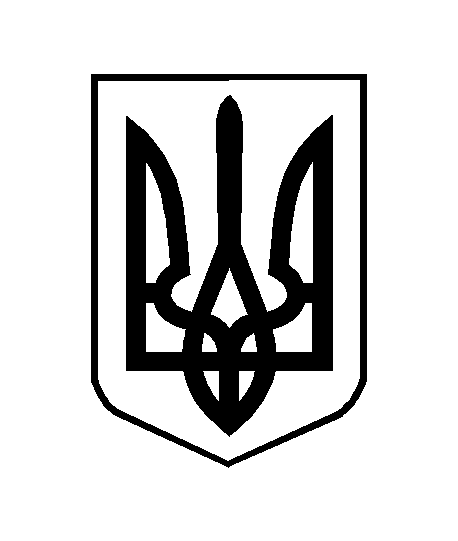 